Значај ношења маске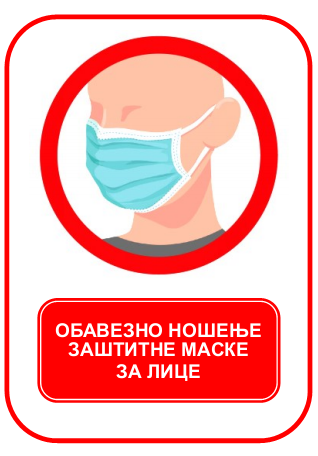 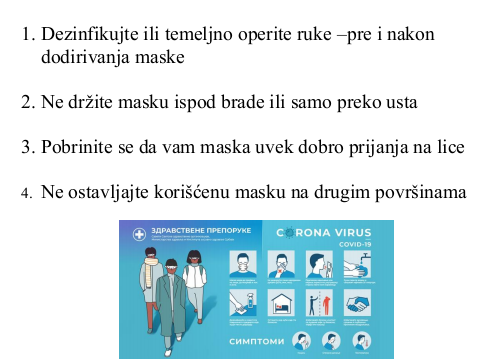 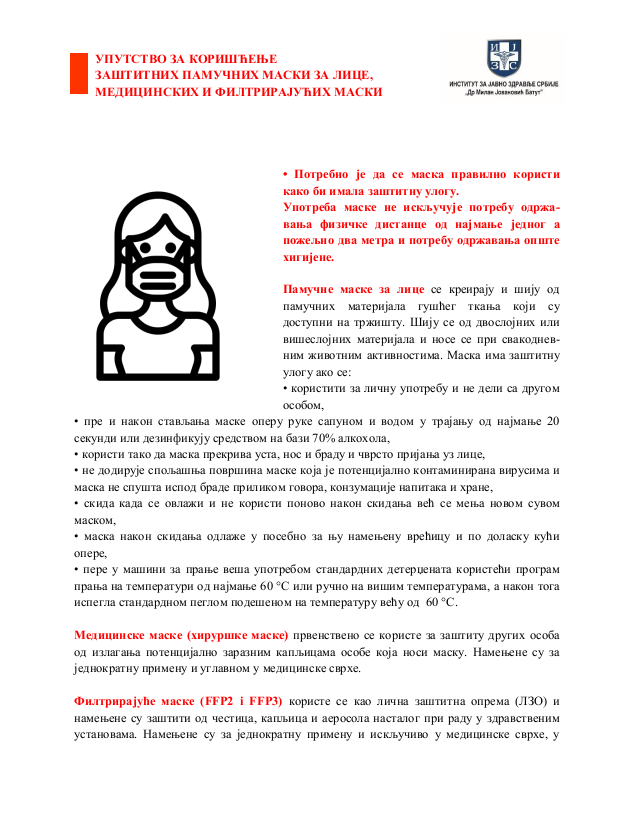 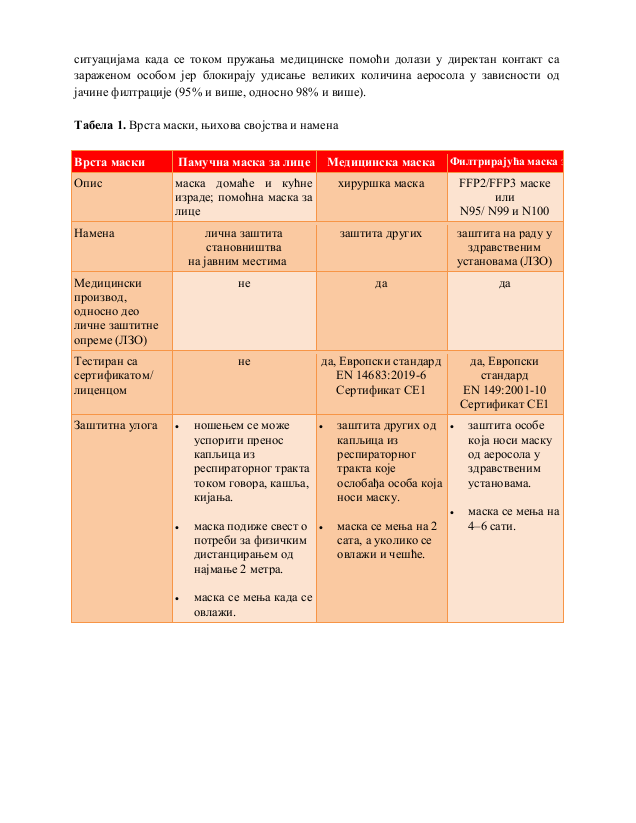 